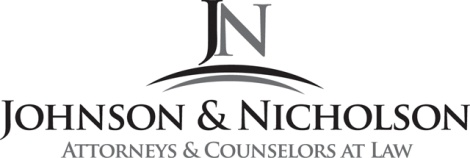 5701 EXECUTIVE CENTER DRIVE, SUITE #415, CHARLOTTE, NC 282126650 RIVERS AVENUE, NORTH CHARLESTON, SC 29405Telephone:  (704) 375-1911  (843) 564-8564  Fax:  (704) 375-1919cj@johnnichlaw.com  and www.johnnichlaw.comInformación PersonalNombre: 				  		                		            	    					1er Nombre			2do Nombre		1er Apellido		2do ApellidoOtros nombres utilizados:											Nombre de soltero/a: 		       		                 		           	    						     1er Nombre		2do Nombre		1er Apellido		2do ApellidoDirección:	        					 		          			 					Dirección actual				Ciudad 		Estado y código		PaísTeléfono Casa: 			 Celular 		________	   Trabajo 		_______	Correo electrónico:					______________________________________________Fecha de Nacimiento:		/		/		. Sexo:		F	M    			     Mes			Día		Año	Nacionalidad:					País de Ciudadanía:					Lugar de Nacimiento:  		                  			            	    								Ciudad				Estado				PaísNúmero de Seguro Social:					Número de “Alien”:				Estado Migratorio Actual:											Encierre en un Círculo su estatus marital:	Casado 		Soltero		Viudo		ComprometidoCASADO: Fecha de Matrimonio:		/	/	Lugar de Matrimonio:					Última fecha de entrada a los Estado Unidos:		/	/	Lugar por donde ingresó a Estados Unidos:									¿Cuál era su estado legal cuando ingresó a Estados Unidos?:							Información sobre sus PadresEsposo (a) (si se aplica)Matrimonios anteriores (beneficiario; si se aplica)Ha sido casado en otro país?		Si		No		Cual? 					Cuantos veces ha sido casado? 						Sus Hijos (si aplica)Escriba los nombres de las personas en B, C y E que le acompañarán a los Estado Unidos ahora: 															 Escriba los nombres de las personas en B, C y E que le acompañarán a los Estado Unidos en el futuro: 													Ultima dirección fuera de Estados Unidos y teléfono: ____________________________		Escriba todas las direcciones desde que Ud. entro EE.UU? (empezando con la actual)Dirección de CorrespondenciaEscriba todos los Empleos que ha tenido en los últimos 10 años (empezando con el actual)Usted tiene trabajo actualmente? 	______Si	o	______  NoAlguna vez ha trabajado?		_______Si    	o	_______No (su respuesta es SI, debe de completar la siguiente tabla con la información de los empleos).Escriba todas las instituciones educativas asistidas: Idiomas habladas o escritas: 										 Instituciones a que pertenece: 										Experiencia militar anterior:  Si (describe)						No 		 Visitas o residencias anteriores de los Estado Unidos: (si nunca, escriba “nunca”) Información de Pasaporte ExtranjeroTiene usted un Pasaporte válido?: 	Si	 No		Fecha de emisión:	/	/	Número de Pasaporte:					Fecha de expiración:	/	/	País de emisión:		Ciudad de emisión:			Estado de emisión		Información de Pasaporte de los Estados UnidosNúmero de Pasaporte:					Lugar de emisión:				Fecha de emisión:					Fecha de expiración:					Estatus de Residencia PermanenteEs usted Residente Permanente? 		Si		No	Fecha y lugar cuando obtuvo la Residente Permanente:		/	/	  				Información de I-94Nombre tal como aparece en su I-94:										Número de I-94:						Fecha cuando expira su I-94:			Le inspeccionó un oficial de Inmigración cuando entró?:	Si			No	Fecha y lugar de entrada a los USA:		/	   /		  					Estado Migratorio en la última estrada a Estados Unidos:				Razón del viaje:			Información de su VisaTipo de visa:					 Fecha de emisión de visa: 	/	/	Número de Visa :					 Fecha de expiración de visa: 	/	/	Consulado donde fue emitida:							Información sobre sus Ganancias¿Cuál es su salario anual? $				Cuánto reportaste en sus impuestos los ultimo tres años;Año	____________		$____________Año	____________		$____________Año	____________		$____________3.	De qué manera reporta sus Impuestos: 	Soltero/a		 Casado/a declarando juntos		 Casado/a declarando separados		4.	Si su respuesta fue SI, Cuántos dependientes declara?			5. 	Por favor escriba sus gastos mensuales?  ______________________Responder con veracidadHa usted, dentro o fuera de los Estados Unidos:-cometido un crimen, deliberado, de bajeza moral o un delito relacionado con las drogas por el cual no ha sido detenido?						Si		No	-arrestado, citado, culpado, incriminado, multado o encarcelado por que-brantar alguna ley o decreto, no incluyendo las infracciones de tráfico?				Si		No	Arrestado;Nombre Completo del PadreFecha de NacimientoFecha de FallecidoCiudad y País  de NacimientoCiudad y País de Residencia1er nombre /  2do nombre / 1er apellido / 2do apellidoMes/día/añoMes/día/añoCiudad:País:Ciudad:País:Nombre Completo de la MadreFecha de NacimientoFecha de FallecidoCiudad y País  de NacimientoCiudad y País de Residencia1er nombre /  2do nombre / 1er apellido / 2do apellidoMes/día/añoMes/día/añoCiudad:País:Ciudad:País:Nombre completo de su esposo (a)Fecha de NacimientoCiudad y País  de NacimientoFecha de matrimonioLugar de Matrimonio1er nombre /  2do nombre / 1er apellido / 2do apellidoMes/día/añoCiudad:País:Mes/día/añoCiudad:Estado:País:Nombre Completo de su ex esposa (o).Fecha de NacimientoFecha de MatrimonioCiudad/Estado y País de MatrimonioFecha de DivorcioLugar del DivorcioMes/día/añoMes/día/añoMes/día/añoNombre completo de sus hijos1er nombre /  2do nombre / 1er apellido / 2do apellidoFecha de NacimientoMes/día/añoCiudad y País de NacimientoDirección donde vive el niñoNúmero de ¨Alien¨Dirección completa (Ciudad, Estado y País)DesdeDesdeHastaHastaDirección completa (Ciudad, Estado y País)MesAñoMesAñoDirección completa (Calle/Ciudad/Estado/País y Código Postal)DesdeDesdeHastaHastaDirección completa (Calle/Ciudad/Estado/País y Código Postal)MesAñoMesAñoActualDirección completaCiudadEstadoCódigo PostalPaísNombre de la Compañía o JefeDirección de la CompañíaOcupaciónDesdeDesdeHastaHastaHastaNombre de la Compañía o JefeDirección de la CompañíaOcupaciónMesAñoMesAñoAñoActualActualSu ultimo trabajo afuera de Estados UnidosTrabajo que intenta tener en los Estados UnidosEscuelaLugarDe (mm-aaaa)Hasta (mm-aaaa)Concentración TítuloDe (mm-aaaa)Hasta (mm-aaaa)LugarTipo de visaNumero “A” (si sabe)CargoConvicciónSi NoSentenciaLocalLocalFechaFechaCargoConvicciónSi NoSentenciaCuidadEstadoMesAño1.  beneficiario de un perdón, amnistía, decreto de rehabilitación, otro acto  de clemencia o proceder similar?	Si______   No	___   - ejercido inmunidad diplomática para evitar enjuiciamiento por un delito criminal  en los EE.UU.?Si______   No______2.  Ha usted recibido asistencia social en los EE.UU. de alguna fuente, incluyendo el gobierno estadounidense o algún estado, condado, ciudad o municipio (aparte de tratamiento médico de emergencia), o es probable que usted reciba asistencia social en el futuro?Si______   No______3.  Ha usted, alguna vez:-dentro de los pasados diez años, sido prostituto(a) o procurado a alguien para prostitución, o tiene la intención de participar en tales actividades enel futuro?Si______   No______-participado en algún vicio ilegal comercial, incluyendo, pero no limitándose a las apuestas ilegales?	Si______   No______-deliberadamente, animado, motivado, asistido, apoyado o ayudado a un  extranjero a ingresar a los EE.UU. ilegalmente?	Si______   No______-traficado ilegalmente alguna sustancia controlada, o ayudado deliberadamente, apoyado o cooperado secretamente en el tráfico ilegal de cualquier sustancia controlada?		Si______   No______4.  Ha participado en, conspirado en participar, o planeado en participar, o ha sido solicitado para membresía o fondos para, o ha usted ayudado o suministrado algún tipo de material de subsidio por otros medios a alguna persona u organización que alguna vez haya participado o conspirado en participar, en sabotaje, secuestro, asesinato político, secuestro aéreo o alguna otra forma de actividad terrorista?		Si______   No______5.  Se ha propuesto usted participar en los EE.UU. en espionaje:- alguna actividad en donde el objetivo está en oposición, o en tomar el contro en el derrocamiento del gobierno de los Estados Unidos, ya sea por fuerza, violencia u otros medios ilegales?	Si______   No______-alguna actividad para quebrantar o evadir alguna ley Estadounidense que prohíba la exportación de mercancía, tecnología, o información delicada?Si______   No______6.  Ha sido miembro de, o de alguna manera se ha afiliado con, el Partido Comunista o algún otro partido totalitario?	Si______   No______7. Estuvo usted durante el periodo del 23 de Marzo de 1933 hasta el 8  de Mayo de 1945, en asociación con el Gobierno Nazi de Alemania o alguna otra organización o gobierno asociado o aliado al Gobierno Nazi de Alemania,  o ha ordenado, incitado, ayudado o de otra forma participado en la persecu-ción de alguna persona por razón de raza, religión, origen nacional u opinión política?	Si______   No______8.  Ha participado en genocidio, o de otra manera ordenado, incitado, ayudado o de otramanera participado en la matanza de alguna persona por  razón de raza, religión, nacionalidad, origen étnico u opinión política?	Si______   No______9.  Ha sido deportado de los EE.UU., o removido de los EE.UU. a expensas del gobierno, excluido durante el año pasado, o está usted ahora en procesos judiciales de exclusión o deportación?Si______   No______10.  Está usted bajo una orden decisiva de pena civil por quebrantar la sección 274C de la Ley Nacional de Inmigración y Naturalización por uso de documentos fraudulentos, o ha mediante fraude o falsa declaración voluntaria  de un hecho pertinente, alguna vez conseguido o tratado de conseguir, una visa, otra documentación, para entrar a los EE.UU. o algún beneficio de inmigración?		Si______   No______11.  Ha usted abandonado EE.UU. para evitar ser reclutado por las Fuerzas Armadas de los Estados Unidos?	Si______   No______12.  Ha sido usted un visitante no extranjero como intercambio, el cual está sujeto al requisito de la residencia de extranjero por dos-años y que no haya cumplido todavía con tal requisito u obtenido una extención?Si______   No______13.  Está usted ahora reteniendo custodia de un menor, ciudadano de los EE.UU. fuera de los EE.UU. de una persona que concedió custodia del menor?	Si______   No______14.  Tiene planeado practicar poligamia en los EE.UU.?	Si______   No______15. Han tomado sus huegas digitales?; arrestado o te han llevado a la fronterade los Estado Unidos por agentes de migración? Cuales son los detalles?	Si______   No______